ΠΑΡΑΡΤΗΜΑ ΙΙΥΠΕΥΘΥΝΗ ΔΗΛΩΣΗ (άρθρο 8 Ν.1599/1986)Ημερομηνία:      ………….….20……Ο – Η Δηλ.(Υπογραφή)(1) Αναγράφεται από τον ενδιαφερόμενο πολίτη ή Αρχή ή η Υπηρεσία του δημόσιου τομέα, που απευθύνεται η αίτηση.(2) Αναγράφεται ολογράφως. (3) «Όποιος εν γνώσει του δηλώνει ψευδή γεγονότα ή αρνείται ή αποκρύπτει τα αληθινά με έγγραφη υπεύθυνη δήλωση του άρθρου 8 τιμωρείται με φυλάκιση τουλάχιστον τριών μηνών. Εάν ο υπαίτιος αυτών των πράξεων σκόπευε να προσπορίσει στον εαυτόν του ή σε άλλον περιουσιακό όφελος βλάπτοντας τρίτον ή σκόπευε να βλάψει άλλον, τιμωρείται με κάθειρξη μέχρι 10 ετών.(4) Σε περίπτωση ανεπάρκειας χώρου η δήλωση συνεχίζεται στην πίσω όψη της και υπογράφεται από τον δηλούντα ή την δηλούσα.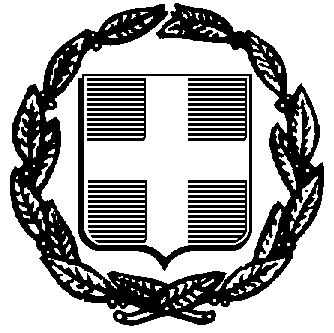 ΠΡΟΣ(1):ΠΕΡΙΦΕΡΕΙΑΚΟ ΤΑΜΕΙΟ ΑΝΑΠΤΥΞΗΣ ΔΥΤΙΚΗΣ ΜΑΚΕΔΟΝΙΑΣΠΕΡΙΦΕΡΕΙΑΚΟ ΤΑΜΕΙΟ ΑΝΑΠΤΥΞΗΣ ΔΥΤΙΚΗΣ ΜΑΚΕΔΟΝΙΑΣΠΕΡΙΦΕΡΕΙΑΚΟ ΤΑΜΕΙΟ ΑΝΑΠΤΥΞΗΣ ΔΥΤΙΚΗΣ ΜΑΚΕΔΟΝΙΑΣΠΕΡΙΦΕΡΕΙΑΚΟ ΤΑΜΕΙΟ ΑΝΑΠΤΥΞΗΣ ΔΥΤΙΚΗΣ ΜΑΚΕΔΟΝΙΑΣΠΕΡΙΦΕΡΕΙΑΚΟ ΤΑΜΕΙΟ ΑΝΑΠΤΥΞΗΣ ΔΥΤΙΚΗΣ ΜΑΚΕΔΟΝΙΑΣΠΕΡΙΦΕΡΕΙΑΚΟ ΤΑΜΕΙΟ ΑΝΑΠΤΥΞΗΣ ΔΥΤΙΚΗΣ ΜΑΚΕΔΟΝΙΑΣΠΕΡΙΦΕΡΕΙΑΚΟ ΤΑΜΕΙΟ ΑΝΑΠΤΥΞΗΣ ΔΥΤΙΚΗΣ ΜΑΚΕΔΟΝΙΑΣΠΕΡΙΦΕΡΕΙΑΚΟ ΤΑΜΕΙΟ ΑΝΑΠΤΥΞΗΣ ΔΥΤΙΚΗΣ ΜΑΚΕΔΟΝΙΑΣΠΕΡΙΦΕΡΕΙΑΚΟ ΤΑΜΕΙΟ ΑΝΑΠΤΥΞΗΣ ΔΥΤΙΚΗΣ ΜΑΚΕΔΟΝΙΑΣΠΕΡΙΦΕΡΕΙΑΚΟ ΤΑΜΕΙΟ ΑΝΑΠΤΥΞΗΣ ΔΥΤΙΚΗΣ ΜΑΚΕΔΟΝΙΑΣΠΕΡΙΦΕΡΕΙΑΚΟ ΤΑΜΕΙΟ ΑΝΑΠΤΥΞΗΣ ΔΥΤΙΚΗΣ ΜΑΚΕΔΟΝΙΑΣΠΕΡΙΦΕΡΕΙΑΚΟ ΤΑΜΕΙΟ ΑΝΑΠΤΥΞΗΣ ΔΥΤΙΚΗΣ ΜΑΚΕΔΟΝΙΑΣΠΕΡΙΦΕΡΕΙΑΚΟ ΤΑΜΕΙΟ ΑΝΑΠΤΥΞΗΣ ΔΥΤΙΚΗΣ ΜΑΚΕΔΟΝΙΑΣΟ – Η Όνομα:Επώνυμο:Επώνυμο:Όνομα και Επώνυμο Πατέρα: Όνομα και Επώνυμο Πατέρα: Όνομα και Επώνυμο Πατέρα: Όνομα και Επώνυμο Πατέρα: Όνομα και Επώνυμο Μητέρας:Όνομα και Επώνυμο Μητέρας:Όνομα και Επώνυμο Μητέρας:Όνομα και Επώνυμο Μητέρας:Ημερομηνία γέννησης(2): Ημερομηνία γέννησης(2): Ημερομηνία γέννησης(2): Ημερομηνία γέννησης(2): Τόπος Γέννησης:Τόπος Γέννησης:Τόπος Γέννησης:Τόπος Γέννησης:Αριθμός Δελτίου Ταυτότητας:Αριθμός Δελτίου Ταυτότητας:Αριθμός Δελτίου Ταυτότητας:Αριθμός Δελτίου Ταυτότητας:Τηλ:Τόπος Κατοικίας:Τόπος Κατοικίας:Οδός:Αριθ:ΤΚ:Αρ. Τηλεομοιοτύπου (Fax):Αρ. Τηλεομοιοτύπου (Fax):Αρ. Τηλεομοιοτύπου (Fax):Δ/νση Ηλεκτρ. Ταχυδρομείου(Εmail):Δ/νση Ηλεκτρ. Ταχυδρομείου(Εmail):Με ατομική μου ευθύνη και γνωρίζοντας τις κυρώσεις (3), που προβλέπονται από τις διατάξεις της παρ. 6 του άρθρου 22 του Ν. 1599/1986, δηλώνω ότι:Συναινώ στην επεξεργασία, διόρθωση, αποθήκευση και την προβλεπόμενη από το νόμο δημοσιοποίηση των δεδομένων μου, προσωπικών και μη, τα οποία υποβάλλω για την με αριθμ. πρωτ. 1130/08.04.2024  Πρόσκληση Εκδήλωσης Ενδιαφέροντος Γνωρίζω πως η Αναθέτουσα Αρχή υποχρεούται, σύμφωνα με την εθνική νομοθεσία, να διατηρεί τα δεδομένα αυτά σε ασφαλή αρχείο (4)